2022 N.S.W JUNIOR STATE CUP	BOYS 10’S 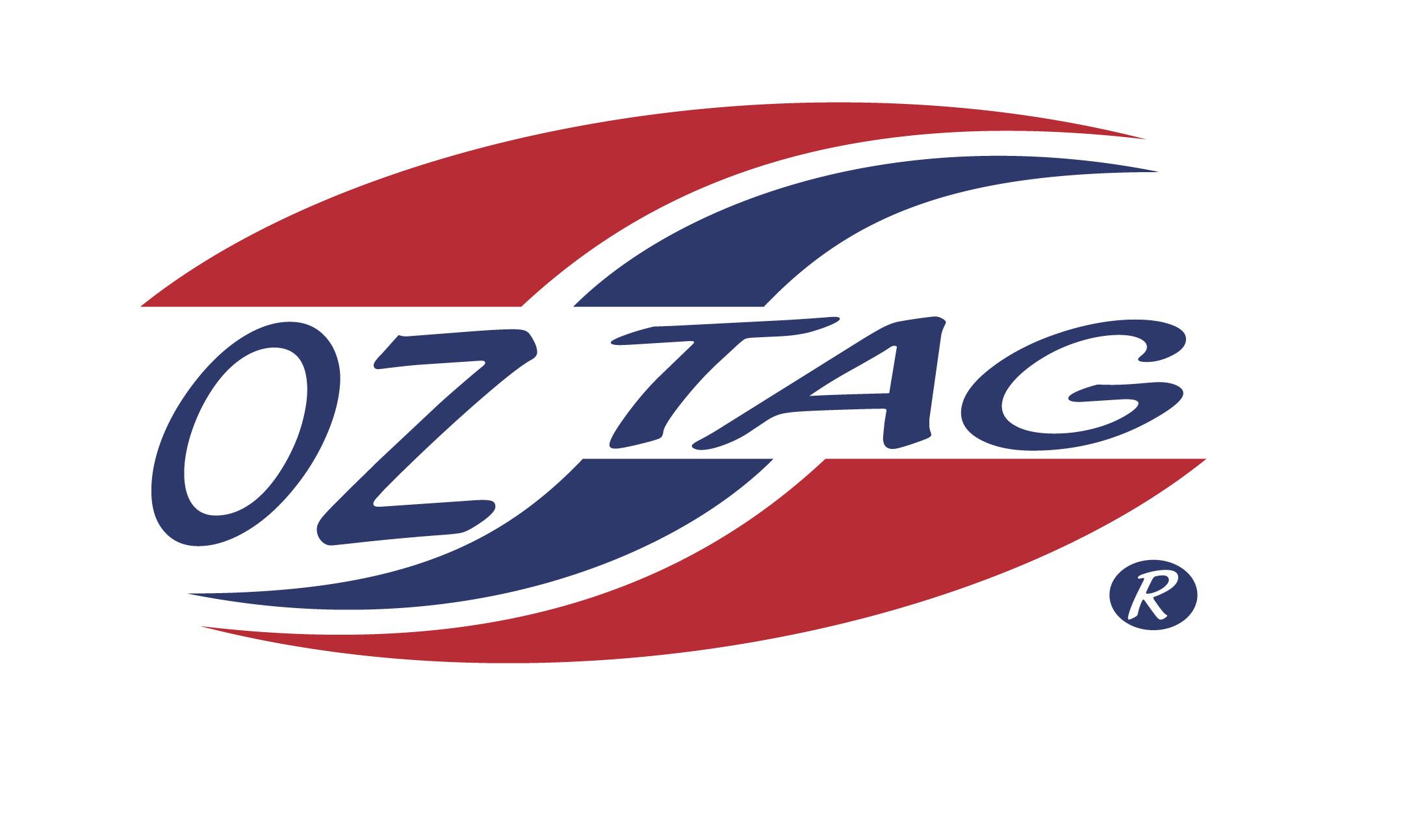 Congratulations to the following players selected in the East Hills Boys 10’s team to play at the 2022 NSW Junior State Cup – Sat 4th and Sun 5th June, 2022 at Ce.X Stadium Coffs HarbourPlease contact your manager  to accept your position in the team and confirm your availabilityTournament entry is $90 and payable now to your team manager or directly into the East Hills Junior Oztag Account – BSB 032254 – ACC NO 193435 - put your name as the referenceNAMETEAMBEN MOTU LOUREYAWESOME TAGGERSBENJAMIN BRACKENTHE LIONSDEXTER PHILLIPSME AND MY TAGGERSJACK ARCHERAWESOME TAGGERSJACK COLLEYTAGGERIFICJESSE WALSHEAWESOME TAGGERSJOE ELIASAWESOME TAGGERSKYUUS THANTHE LIONSMASON AZHARAWESOME TAGGERSNICHOLAS MACETHE LIONSBRAX SHERWINME AND MY TAGGERSWILLIAM HOOPERTHE AVENGERSBRAYDON MAIMONEME AND MY TAGGERSHARRY ROSSTAGGERIFIC